TO:		Athletic Director’s and Girls’ Volleyball Coaches of:		Rock Bridge, Hannibal, Ladue, Living Word Christian, Marquette,   		Mehlville, Northwest, Parkway Central, WestminsterFROM:	Mitch LefkowitzDATE:	July 8, 2019RE:		Rockwood Summit High School Girls’ Volleyball TournamentRockwood VARSITY Girls’ Volleyball TournamentSaturday, September 21st, 2019Rockwood Summit High SchoolGeneral InformationEach school will have line judge duty while not playing. Practice balls will be provided.  Team trophies will be awarded for 1st Place and 2nd Place of Championship Bracket. The concession stand will be open.Absolutely NO food, drink or coolers will be allowed in the gyms.Starting time will be 8:15 AMThere will be $5.00 admission charge.  The cost of the tournament will be pro-rated among the participating schools.The first team listed will be the home team.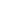 Pool  A  Main Gym		Pool  B  Lower Gym		Time	Lines	Pool Play  										Crt 1  	Crt 2Rockwood Summit	1. O’Fallon Christian 		 8:15	3	1 – 4    2 – 5Rock Bridge		2. Marquette 			 9:15	4	1 – 5	2 – 3	       Mehlville			3. Hannibal 		           	10:30	1	3 – 5	2 – 4	       Westminster		4. Ladue			11:30	2	1 – 3  	4 – 5       Parkway Central		5. Northwest 			12:30	5	1 – 2    3 – 4      2:00 PM	Semis for Gold 2 of 3 format (25pts, 25pts, 25 if needed)
		(Main Gym Ct 1 – 1st Pool A v 2rd Pool B)
		(Main Gym Ct 2 – 1st Pool B v 2rd Pool A)2:00 PM	Semi for Maroon (25pts, 25pts, 25 if needed)		(Lower Gym Ct 1 –3rd Pool A v 4th Pool B)
		(Lower Gym Ct 2 –3rd Pool B v 4th Pool A)3:00 PM	Finals 2 of 3 format (25pts, 25pts, 25 if needed)
		(Main Gym Ct 1– Championship Gold)		(Lower Gym Ct 2– Championship Maroon)If you need additional information, contact Mitch Lefkowitz at Rockwood Summit High School, 636-891-6836 or Head Coach Aaron Hummert at hummertaaron@rsdmo.org. 
Play will be as follows:Round Robin competition in each pool.Pool play matches will be 2 sets.  Rally scoring to 19 with no cap. (Start at 6 and go to 25)Warm Ups – For each team’s first match of the day we will follow the normal High School warm-up (5-5-5).  For all subsequent matches including playoffs (3-3)Round Robin Set win/loss record will determine the pool play Standings.1st and 2nd place Teams will advance to the Championship Bracket, 3rd and 4th to Maroon playoffs.Teams qualifying for a playoff spot, but tied for a position will follow this tie breaking procedure:Priority 1-A: Results of sets in matches between the tied teams on won/loss record.If still tied, then . . .Priority 1-B: Results of sets in matches between the tied teams on the point spread.If still tied, then . . .Priority 2: Comparison of the point spread based on total round robin play.If still tied, then . . .Priority 3: Flip of a coin.7.  If there are two or more teams tied for the final Championship playoff position Two Teams Tied: 
	1. Results of sets in match between the tied teams on won/loss record2. 15 point Rally Set, no capIf 3 teams tie:Team with largest overall point differential seeded 1, second 2, third 3.If ties exist among point differentials, coin flip will be used to issue seeds2. 15point rally set between seeds 2 & 3 – Loser places 4th in pool winner plays 1 seed. 3. Winner finishes as 2nd in pool, Loser places 3rd in pool 5th Place in the Pool does not advance to bracket PlaySemi Finals - match play with best 2 of 3 sets format (25, 25, 15pts if needed NO CAP)9.   CHAMPIONSHIPS - (25, 25, 25 if needed NO CAP) 